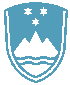 POROČILO O REDNEM INŠPEKCIJSKEM PREGLEDU NAPRAVE, KI LAHKO POVZROČIONESNAŽEVANJE OKOLJA VEČJEGA OBSEGAZavezanec:KEMIRA KEMIČNA TOVARNA MOSTE, d.o.o., Ob železnici 14, 1000 LjubljanaNaprava / lokacija:- naprava za proizvodnjo aluminijevega sulfata s proizvodno zmogljivostjo 80 ton na dantrdnega aluminijevega sulfata in 80 ton na dan 30 % tekočega aluminijevega sulfata,- naprava za proizvodnjo aluminijevega sulfata neposredno tehnično povezana dejavnostza obdelavo aluminijevega hidroksida s proizvodno zmogljivostjo 8 ton na dan,ki se nahajajo na zemljiščih s parc. št. 467/16, 467/1, 467/3, 467/4 in 467/5, vse k.o. Moste.Datum pregleda:1.10.2019Okoljevarstveno dovoljenje (OVD) številka: Okoljevarstveno dovoljenje št. 35407-64/2006-19 z dne 18.5.2007 spremenjeno z odločbami ospremembah po 78. členu ZVO-1, št. 35407-17/2011-6 z dne 20.2.2012 in št. 35406-43/2013-4 zdne 3.6.2014.Usklajenost z OVD:DAPri pregledu je bilo ugotovljeno, da zavezanec zagotavlja izvajanje predpisanih obratovalnihmonitoringov emisij snovi v okolje za zrak, odpadne vode, hrup in zagotavlja predpisano ravnanjez odpadki, ki nastajajo pri obratovanju naprave, zagotavlja zahteve v zvezi z ravnanjem zembalažo in odpadno embalažo ter ima urejeno skladiščenje odpadkov.Glede na izkazana poročila o obratovalnem monitoringu emisij snovi v okolje za zrak, odpadnevode in meritvah hrupa v okolju ni bilo ugotovljenih preseganj mejnih vrednosti in čezmernegaobremenjevanja okolja.O vseh opravljenih meritvah in o ravnanju z odpadki zavezanec pravočasno poroča.Zaključki / naslednje aktivnosti:Na inšpekcijskem pregledu ni bilo ugotovljenih nobenih nepravilnosti zato je bil postopek ustavljen.